Novel unit – Organization and Format of StudyMy Sister’s Keeper by Jodi PicoultIt’s the second to last unit of English 11-2. Time is flying! The long awaited Novel Unit. The end is near, however, the work must continue. These last few months are busy and will speed by us, so it is essential you keep up with the reading plan of the novel. Bring your A game! It’s no time to slack now. What we’re going to do:Reading! Obviously, you need to read the novel. Keep the reading schedule I’ve provided with you and your English books. Heck, fold it up and use it as a bookmark and then you’ll have it for sure! This schedule takes us through the complete novel. Monday, Wednesday, and Fridays = Discussion (there will be questions, but like we’ve done before, they will guide our discussion. Answer them in point form, etc…)Tuesday and Thursday = Silent Reading (how nice am I?!)Mini Quizzes. These will be strictly to see if you are keeping up with the reading. If you do the assigned reading every night, you’ll be fine. If not, well, isn’t it obvious?Journals/Reflections. Throughout the novel, you’ll write 3 journals or reflections on various topics dealing with issues presented in the novel. These are to show your thinking on the topics; therefore, you will be graded primarily on your ideas rather than grammar and conventions (unless these distract from your ideas). Each reflection should be 1 page long.  You will always have a choice in your topic. Topics will be given out at the beginning of each week (April 14th, 22nd, and 28th).They will be due at the end of each week (April 16th, 25th and 30th).H.O.T.S. (Higher Order Thinking Skills or the top three levels of Blooms.) You will be responsible to create 2 H.O.T.S questions throughout our reading of the novel. Each of these will be completed at different times. *Schedule to follow.* The day your question is due, you will present it to the class, share your response and hand it in to me. These may quite possibly show up on your final exam!Test. There will be a unit test.  Really, what else is there to say about that?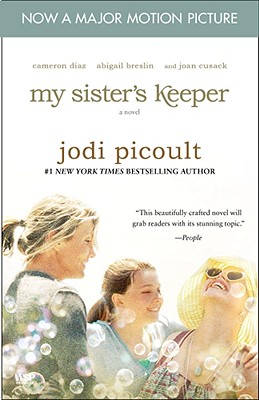 